Statement byDr. Ricardo KellmanDeputy Permanent Representative of BarbadosPermanent Mission of Barbados to the United Nations Officeand Other International Organisations at Genevaat the Review of the Kingdom Norway6 May 2019Thank you Mr. President.The delegation of Barbados welcomes the delegation of Norway.  We congratulate the Government of Norway for its promotion of human rights, as expressed, for instance, in the freedom of the press.  The subsidised support by the Government of Norway, for the majority of newspapers, although private and partisan, continues to promote political pluralism and the strengthening of democracy.  We note with interest, developments in the area of ‘ethnicity, religion and belief’.  For instance, we view the establishment of a forum on ethnic discrimination as an innovative approach to tackling racism and xenophobia.   In the spirit of constructive engagement, we offer the following recommendations to the delegation of Norway: continue to develop indicators for monitoring and protecting the equality and rights of ethnic minorities;  strengthen systems to prevent and proscribe racism and anti-Semitism; andensure the equal protection of religious and belief communities under law.We wish the delegation of Norway a successful review.END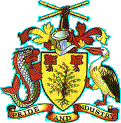 